РОССИЙСКАЯ ФЕДЕРАЦИЯСОВЕТ  ДЕПУТАТОВ СЕЛЬСКОГО  ПОСЕЛЕНИЯ                          НИЖНЕМАТРЕНСКИЙ  СЕЛЬСОВЕТДобринского  муниципального  района Липецкой области32-я сессия  VI созываРЕШЕНИЕ27.04.2023г.                      с. Нижняя Матренка                            № 142 –рсО внесении изменений в Положение о реестре муниципальной                                     собственности сельского поселения Нижнематренский сельсовет                        Добринского муниципального района    Рассмотрев представленный администрацией сельского поселения                   Нижнематренский сельсовет проект «О внесении изменений в Положение о               реестре муниципальной собственности сельского поселения Нижнематренский        сельсовет Добринского муниципального района»,  принятое решением Совета           депутатов сельского поселения Нижнематренский сельсовет №27-рс                              от 11.12. 2020г.,  в соответствии с Уставом сельского поселения Нижнематренский                 сельсовет, Совет депутатов сельского поселения Нижнематренский сельсоветРЕШИЛ: 1. Принять изменения в Положение о реестре муниципальной собственности сельского поселения Нижнематренский сельсовет Добринского муниципального     района.  2. Направить указанный нормативный правовой акт главе сельского                          поселения Нижнематренский сельсовет для подписания и обнародования.                          3. Настоящее решение вступает в силу со дня его официального обнародования.Председатель Совета депутатовсельского поселенияНижнематренский  сельсовет                                                        М.Ю.Елисеева    Принятырешением Совета депутатовсельского поселения Нижнематренский сельсовет от 27.04.2023 г. № 142-рсИзменения в Положение о реестре муниципальной собственности                                                сельского поселения Нижнематренский сельсовет Добринского                             муниципального района Внести в Положение о реестре муниципальной собственности                                                сельского поселения Нижнематренский сельсовет Добринского                             муниципального района, принятого решением Совета депутатов сельского поселения Нижнематренский сельсовет №27-рс от 11.12.2020г. следующие изменения:1. Приложение № 1к положению о Реестре муниципальной собственностисельского поселения Нижнематренский сельсовет Добринского муниципального района изложить в новой редакции (прилагается)И.о.главы сельского поселения Нижнематренский сельсовет		                 С.Н.Бирюков Приложение № 1к положению о Реестре муниципальной собственностисельского поселения Нижнематренский сельсовет Добринского муниципального районаРЕЕСТРмуниципальной собственности муниципального образования сельского поселения Нижнематренский сельсовет Добринского муниципального района Раздел 1. Недвижимое имуществоРаздел 2. Движимое имуществоРаздел 3. Муниципальные унитарные предприятия, муниципальные учреждения, хозяйственные общества, акции, доли (вклады) в уставном  (складочном) капитале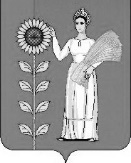 Реестровый номерНаименование недвижимого имуществаАдрес (местоположение) недвижимого имуществаКадастровый номер муниципального недвижимого имуществаПлощадь, протяженность и (или) иные параметры, характеризующие физические свойства недвижимого имуществаПлощадь, протяженность и (или) иные параметры, характеризующие физические свойства недвижимого имуществаБалансовая стоимость недвижимого имущества и Начисленная  амортизация (износе), руб.кадастровой стоимости недвижимого имуществаДаты возникновения и прекращения права муниципальной собственности на недвижимое имуществоРеквизиты документов - оснований возникновения (прекращения) права муниципальной собственности на недвижимое имуществоРеквизиты документов - оснований возникновения (прекращения) права муниципальной собственности на недвижимое имуществоРеквизиты документов - оснований возникновения (прекращения) права муниципальной собственности на недвижимое имуществоСведения о правообладателе муниципального недвижимого имуществаСведения о правообладателе муниципального недвижимого имуществаСведения об установленных в отношении муниципального недвижимого имущества ограничениях (обременениях) с указанием основания и даты их возникновения и прекращенияПодраздел  1.  Здания, сооруженияПодраздел  1.  Здания, сооруженияПодраздел  1.  Здания, сооруженияПодраздел  1.  Здания, сооруженияПодраздел  1.  Здания, сооруженияПодраздел  1.  Здания, сооруженияПодраздел  1.  Здания, сооруженияПодраздел  1.  Здания, сооруженияПодраздел  1.  Здания, сооруженияПодраздел  1.  Здания, сооруженияПодраздел  1.  Здания, сооруженияПодраздел  1.  Здания, сооруженияПодраздел  1.  Здания, сооруженияПодраздел  1.  Здания, сооруженияПодраздел  1.  Здания, сооруженияПодраздел  1.  Здания, сооружения1/01/09/0332админист-рация сельского поселенияс.Нижняя Матренка ул.Цент-ральная д.1348:04:1500305:34139,8139,82007792,222007792,222007792,2218.12.2020Собственность 48:04:1500305:34- 48/046/2020-3Собственность 48:04:1500305:34- 48/046/2020-3Собственность 48:04:1500305:34- 48/046/2020-3Администрация Нижнематренского сельского поселенияАдминистрация Нижнематренского сельского поселения1/01/00/18/Дом культуры (с.Ольховка)С.Ольховка, ул.Дружбы, 2448:04:0000000:1828668,4668,42755906,782755906,782755906,78 20.09.2016г.Собственность 48:04:0000000:1828-48/011/2017-3 Собственность 48:04:0000000:1828-48/011/2017-3 Собственность 48:04:0000000:1828-48/011/2017-3 Администрация Нижнематренского сельского поселенияАдминистрация Нижнематренского сельского поселения286/н/11Дом Культуры (с Н-Матренка)с.Н-Матренка ул.Централь ная д848:04:1500113:232838,9838,94387061,114387061,114387061,11 30.06.2012г.Собственность48:04:1500113:232-48/046/2020-2 Собственность48:04:1500113:232-48/046/2020-2 Собственность48:04:1500113:232-48/046/2020-2 Администрация Нижнематренского сельского поселенияАдминистрация Нижнематренского сельского поселенияПодраздел  2. Земельные участкиПодраздел  2. Земельные участкиПодраздел  2. Земельные участкиПодраздел  2. Земельные участкиПодраздел  2. Земельные участкиПодраздел  2. Земельные участкиПодраздел  2. Земельные участкиПодраздел  2. Земельные участкиПодраздел  2. Земельные участкиПодраздел  2. Земельные участкиПодраздел  2. Земельные участкиПодраздел  2. Земельные участкиПодраздел  2. Земельные участкиПодраздел  2. Земельные участкиПодраздел  2. Земельные участкиПодраздел  2. Земельные участки101090317Земельный участок.категория земель: земли населенных пунктовС.Н-Матренка, ул. Центральная,д.4948:04:1500201:001848:04:1500201:00181846,93 кв.м.368536,4129.12.2011г29.12.2011гСвидетельст-во о регистрации 48 АГ №112356Администрация Нижнематренского сельского поселения Администрация Нижнематренского сельского поселения 10855000004Земельный участок, категория земель: земли населенных пунктовС.Ольховка48:04:1760201:1648:04:1760201:1615025 кв.м.155058,0027.11.2017г27.11.2017гСвидетельст-во о регистрации права 48/исх/17-374702отАдминистрация Нижнематренскогосельского поселенияАдминистрация Нижнематренскогосельского поселения101090316Земельный участок, категория земель: земли населенных пунктовС.Ольховка,ул.Дружбы,д.12848:04:1510103:548:04:1510103:58008 кв.м.1285844,56 09.07.2010г 09.07.2010гСвидетельст-во о регистрации права 48 АВ №896797Администрация Нижнематренского сельского поселенияАдминистрация Нижнематренского сельского поселения101090329Земельный участок, категория земель: земли населенных пунктовС.Н-Матренка48:04:1500302:2748:04:1500302:274800кв.м.421344,00Свидетельство о регистрации права Свидетельство о регистрации права Свидетельст-во о регистрации праваАдминистрация Нижнематренскогосельского поселенияАдминистрация Нижнематренскогосельского поселения10855000006Земельный участок, категория земель: земли населенных пунктовС.Н-Матренка48:04:1500201:3548:04:1500201:3518958 кв.м.195267,40 09.08.2018г 09.08.2018гСвидетельст-во о регистрации права 48/исх/18-46262Администрация Нижнематренского сельского поселениАдминистрация Нижнематренского сельского поселени10855000009Земельный участок, категория земель: земли населенных пунктовД.Красная Рада48:04:1760205:24848:04:1760205:248761800 кв.м.5065970,00 25.12.2017г 25.12.2017гСвидетельст-во о регистрации права 48:04:1760205:248-48/002/2017-1Администрация Нижнематренского сельского поселенияАдминистрация Нижнематренского сельского поселения10855000005Земельный участок, категория земель: земли населенных пунктов С.Н-Матренка48:04:1500401:148:04:1500401:19749кв.м.101389,60 08.02.2018 08.02.2018Свидетельст-во о регистрации права 48-001-007-2018-1312 Администрация Нижнематренского сельского поселенияАдминистрация Нижнематренского сельского поселения10311000205Земельный участок, категория земель: земли населенных пунктовС.Ольховка,ул.Дружбы,д. 2448:04:0000000:256048:04:0000000:25602747 кв.м.518136,3821.12.202021.12.2020Свидетельст-во о регистрации права 48:04:0000000:2560-48/046/2021-1Администрация Нижнематренского сельского поселенияАдминистрация Нижнематренского сельского поселения  Подраздел  3. Жилой фонд  Подраздел  3. Жилой фонд  Подраздел  3. Жилой фонд  Подраздел  3. Жилой фонд  Подраздел  3. Жилой фонд  Подраздел  3. Жилой фонд  Подраздел  3. Жилой фонд  Подраздел  3. Жилой фонд  Подраздел  3. Жилой фонд  Подраздел  3. Жилой фонд  Подраздел  3. Жилой фонд  Подраздел  3. Жилой фонд  Подраздел  3. Жилой фонд  Подраздел  3. Жилой фонд  Подраздел  3. Жилой фонд  Подраздел  3. Жилой фонд101010065Жилой дом 2-х квартирныйс Н-Матренка ,ул.Юбилей-ная д 3/248:04:1500113:31948:04:1500113:31965,2кв.м.245315,00245315,00245315,0029.12.201129.12.2011Свидетельст-во о праве собственности№112352 от 29.12.11гАдминистрация Нижнематренского сельского поселенияАдминистрация Нижнематренского сельского поселенияПодраздел  4. Объекты инженерной инфраструктурыПодраздел  4. Объекты инженерной инфраструктурыПодраздел  4. Объекты инженерной инфраструктурыПодраздел  4. Объекты инженерной инфраструктурыПодраздел  4. Объекты инженерной инфраструктурыПодраздел  4. Объекты инженерной инфраструктурыПодраздел  4. Объекты инженерной инфраструктурыПодраздел  4. Объекты инженерной инфраструктурыПодраздел  4. Объекты инженерной инфраструктурыПодраздел  4. Объекты инженерной инфраструктурыПодраздел  4. Объекты инженерной инфраструктурыПодраздел  4. Объекты инженерной инфраструктурыПодраздел  4. Объекты инженерной инфраструктурыПодраздел  4. Объекты инженерной инфраструктурыПодраздел  4. Объекты инженерной инфраструктурыПодраздел  4. Объекты инженерной инфраструктуры101010262Дорога от магазинас.Н-Матренка0,7 км0,7 км637540,00637540,0001.01.199001.01.1990Администрация Нижнематренского сельского поселенияАдминистрация Нижнематренского сельского поселения101010261Дорога (тратуар)С.Н-Матренка0,9 км0,9 км484746,00484746,0001.01.200501.01.2005Администрация Нижнематренского сельского поселенияАдминистрация Нижнематренского сельского поселения101010281Водонапорная башняС.Ольховка400950,00400950,0001.01.198801.01.1988Администрация Нижнематренского сельского поселенияАдминистрация Нижнематренского сельского поселения101090369ГазопроводС.Н-Матренка ул.Лесная4690149,701850003,6901.01.200701.01.200748:04:0000000:2334Администрация Нижнематренского сельского поселенияАдминистрация Нижнематренского сельского поселенияПодраздел  ….Подраздел  ….Подраздел  ….Подраздел  ….Подраздел  ….Подраздел  ….Подраздел  ….Подраздел  ….Подраздел  ….Подраздел  ….Подраздел  ….Подраздел  ….Подраздел  ….Подраздел  ….Подраздел  ….Подраздел  ….Реестровый номерНаименование движимого имуществаСведения о балансовой стоимости движимого имущества и начисленной амортизации (износе)Даты возникновения и прекращения права муниципальной собственности на движимое имуществоРеквизиты документов - оснований возникновения (прекращения) права муниципальной собственности на движимое имуществоСведения о правообладателе муниципального движимого имуществаСведения об установленных в отношении муниципального движимого имущества ограничениях (обременениях) с указанием основания и даты их возникновения и прекращенияНаименование акционерного общества-эмитента, его основной государственный  регистрационный  номерКоличество акций, выпущенных акционерным обществом (с указанием количества привилегированных акций), и размер доли в уставном капитале образованию, в процентахНоминальная стоимость акцийНаименование хозяйственного общества, товарищества, его основный государственный регистрационный номерРазмер уставного (складочного) капитала хозяйственного общества, товарищества и доли муниципального образования в уставном (складочном) капитале в процентахПодраздел  1. ТранспортПодраздел  1. ТранспортПодраздел  1. ТранспортПодраздел  1. ТранспортПодраздел  1. ТранспортПодраздел  1. ТранспортПодраздел  1. ТранспортПодраздел  1. ТранспортПодраздел  1. ТранспортПодраздел  1. ТранспортПодраздел  1. ТранспортПодраздел  1. Транспорт101090298Автомобиль LADA 212140345500,00/345500,0023/11/2011ПТС63 НК 95118723.11.2011Администрация Нижнематренского сельского поселения10852400475Трактор Беларусь 82,11520000,00/1520000,0028/06/2021ПТСRU CB526772Администрация Нижнематренского сельского поселения10135000093CHEVROLET NIVA 212300-55473000,00/473000,0009/06/2022ПТС63 НМ 341254Администрация Нижнематренского сельского поселенияПодраздел  2. ОборудованиеПодраздел  2. ОборудованиеПодраздел  2. ОборудованиеПодраздел  2. ОборудованиеПодраздел  2. ОборудованиеПодраздел  2. ОборудованиеПодраздел  2. ОборудованиеПодраздел  2. ОборудованиеПодраздел  2. ОборудованиеПодраздел  2. ОборудованиеПодраздел  2. ОборудованиеПодраздел  2. ОборудованиеПодраздел  3. Акции, доли(вклады) в уставных (складочных) капиталах хозяйственных обществПодраздел  3. Акции, доли(вклады) в уставных (складочных) капиталах хозяйственных обществПодраздел  3. Акции, доли(вклады) в уставных (складочных) капиталах хозяйственных обществПодраздел  3. Акции, доли(вклады) в уставных (складочных) капиталах хозяйственных обществПодраздел  3. Акции, доли(вклады) в уставных (складочных) капиталах хозяйственных обществПодраздел  3. Акции, доли(вклады) в уставных (складочных) капиталах хозяйственных обществПодраздел  3. Акции, доли(вклады) в уставных (складочных) капиталах хозяйственных обществПодраздел  3. Акции, доли(вклады) в уставных (складочных) капиталах хозяйственных обществПодраздел  3. Акции, доли(вклады) в уставных (складочных) капиталах хозяйственных обществПодраздел  3. Акции, доли(вклады) в уставных (складочных) капиталах хозяйственных обществПодраздел  3. Акции, доли(вклады) в уставных (складочных) капиталах хозяйственных обществПодраздел  3. Акции, доли(вклады) в уставных (складочных) капиталах хозяйственных обществ------------Подраздел  ….Подраздел  ….Подраздел  ….Подраздел  ….Подраздел  ….Подраздел  ….Подраздел  ….Подраздел  ….Подраздел  ….Подраздел  ….Подраздел  ….Подраздел  ….Полное наименование и организационно-правовая форма юридического лицаАдрес (местонахождение)Основной государственный регистрационный номер и дата государственной регистрацииРеквизиты документа - основания создания юридического лица (участия муниципального образования в создании (уставном капитале) юридического лица)Размер уставного фонда (для муниципальных унитарных предприятий)Размер доли, принадлежащей муниципальному образованию в уставном (складочном) капитале, в процентах (для хозяйственных обществ и товариществ)Данные о балансовой и остаточной стоимости основных средств (фондов) (для муниципальных учреждений и муниципальных унитарных предприятий)Среднесписочная численность работников (для муниципальных учреждений и муниципальных унитарных предприятий).Подраздел  1.  Муниципальные учрежденияПодраздел  1.  Муниципальные учрежденияПодраздел  1.  Муниципальные учрежденияПодраздел  1.  Муниципальные учрежденияПодраздел  1.  Муниципальные учрежденияПодраздел  1.  Муниципальные учрежденияПодраздел  1.  Муниципальные учрежденияПодраздел  1.  Муниципальные учреждения--------Подраздел  2. Муниципальные предприятияПодраздел  2. Муниципальные предприятияПодраздел  2. Муниципальные предприятияПодраздел  2. Муниципальные предприятияПодраздел  2. Муниципальные предприятияПодраздел  2. Муниципальные предприятияПодраздел  2. Муниципальные предприятияПодраздел  2. Муниципальные предприятия--------Подраздел  3. Общества с ограниченной ответственностьюПодраздел  3. Общества с ограниченной ответственностьюПодраздел  3. Общества с ограниченной ответственностьюПодраздел  3. Общества с ограниченной ответственностьюПодраздел  3. Общества с ограниченной ответственностьюПодраздел  3. Общества с ограниченной ответственностьюПодраздел  3. Общества с ограниченной ответственностьюПодраздел  3. Общества с ограниченной ответственностью--------Подраздел  ……Подраздел  ……Подраздел  ……Подраздел  ……Подраздел  ……Подраздел  ……Подраздел  ……Подраздел  ……